Проект     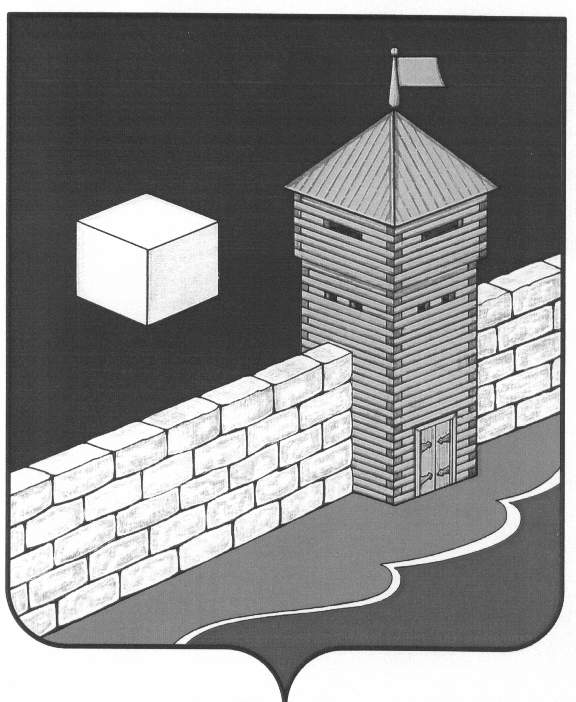 Совет   депутатов  Еманжелинского   сельского   поселенияшестого созываР Е Ш Е Н И Е  456574, с. Еманжелинка, ул. Лесная  д. 2а  ___________ 2023 г.                                                                                         № О внесении изменений в Устав Еманжелинскогосельского поселенияСовет депутатов Еманжелинского сельского поселенияр е ш а е т:1. Внести в Устав Еманжелинского сельского поселения следующие изменения:1) В статье 19 «Представительный орган  поселения - Совет сельского поселения»пункт 1изложить в следующей редакции:«1. Совет депутатов сельского поселения является постоянно действующим коллегиальным органом местного самоуправления и не подлежит государственной регистрации в качестве юридического лица в соответствии с федеральным законом.»;пункт 2 изложить в следующей редакции:«2. Совет депутатов поселения имеет печать со своим наименованием, имеет права и обязанности в соответствии с законодательством Российской Федерации.»;2. Настоящее решение подлежит  обнародованию в сетевом издании «Муницпальные правовые акты администрации Еткульского муниципального района» (htpp://мпа-еткуль рф/ регистрация в качестве сетевого издания: Эл № ФС 77-76917 от01.10.2019г.), на информационных стендах, после его государственной регистрации в территориальном органе уполномоченного федерального органа исполнительной власти в сфере регистрации уставов муниципальных образований3. Настоящее решение вступает в силу после его официального опубликования (обнародования) в соответствии с действующим законодательством.Председатель Совета депутатовЕманжелинского сельского поселения                                  С.В. ЗагорскаяГлава Еманжелинского сельского поселения                       А.С. Костромитин